Presseinformation Ein Stern am Firmament: die besondere Erinnerung an einen unvergesslichen Tag
Persönliche Sterne als Hochzeitsgeschenk auf www.sterne-zu-verkaufen.de bestellenSolingen, 10.04.2017 	Die Hochzeitssaison beginnt – und damit bei Verwandten, Freunden und Bekannten der Brautpaare die Suche nach dem idealen Hochzeitsgeschenk. Die Sternwarte Solingen bietet eine ganz besondere Erinnerung an den großen Tag an: einen eigenen Stern am Himmel. Dazu stellt die Sternwarte zum einen eine symbolische Besitzurkunde aus, zum anderen eine Urkunde, die neben dem Foto des Sternbildes einen ausführlichen Text zum Sternbild und zum Stern enthält. Die Urkunden können Brautpaare als Besitzer ausweisen, das Ausstellungsdatum kann auf den Hochzeitstag datiert werden – und ist damit eine bleibende Erinnerung an den schönsten Tag im Leben. Verknüpft mit diesem wunderbaren Geschenk ist auch ein gemeinsames Erlebnis: Neben den Urkunden erhalten die Beschenkten in der Mappe mit den Urkunden auch ein aktuelles Programm der Sternwarte sowie einen Eintrittsgutschein für zwei Personen. Im Rahmen einer Himmelsbeobachtung nach einer Veranstaltung zeigen wir dem Paar gern seinen „eigenen Stern“ am Himmel. Schon ab 50 Euro kann ein mit dem Teleskop sichtbarer Stern unter www.sterne-zu-verkaufen.de ganz einfach bestellt werden. Was kostet ein Stern?Die Sternpreise richten sich nach der Leuchtkraft. Der symbolische „Sternenkauf“ der Sternwarte Solingen beginnt bei 50 Euro. Für die Beobachtung dieser Sterne ist ein kleines Fernglas oder Fernrohr völlig ausreichend. Danach staffeln sich die Preise in Schritten zu etwa 25 Euro. Ohne Hilfsmittel sichtbare Sterne gibt es je nach Sternbild ab etwa 100 Euro; hellere Sterne, die auch in Stadtnähe noch problemlos gesehen werden können, ab etwa 150 Euro. Entscheidend dabei ist: Bei der Sternwarte Solingen wird jeder Stern nur einmal vergeben. Mit dem „Sternenkauf“ wird jedoch kein juristisches Anrecht an einem Stern erworben, es handelt sich um einen symbolischen Sternbesitz. Sternenkauf unterstützt die Arbeit der Sternwarte Solingen Jeder Sternenkauf unter www.sterne-zu-verkaufen.de unterstützt zu 100 Prozent die ehrenamtliche Arbeit der Sternwarte Solingen und ihr aktuelles Projekt: den Bau des Galileum Solingen. Sternenkäufer erhalten auf Wunsch auch eine Spendenbescheinigung.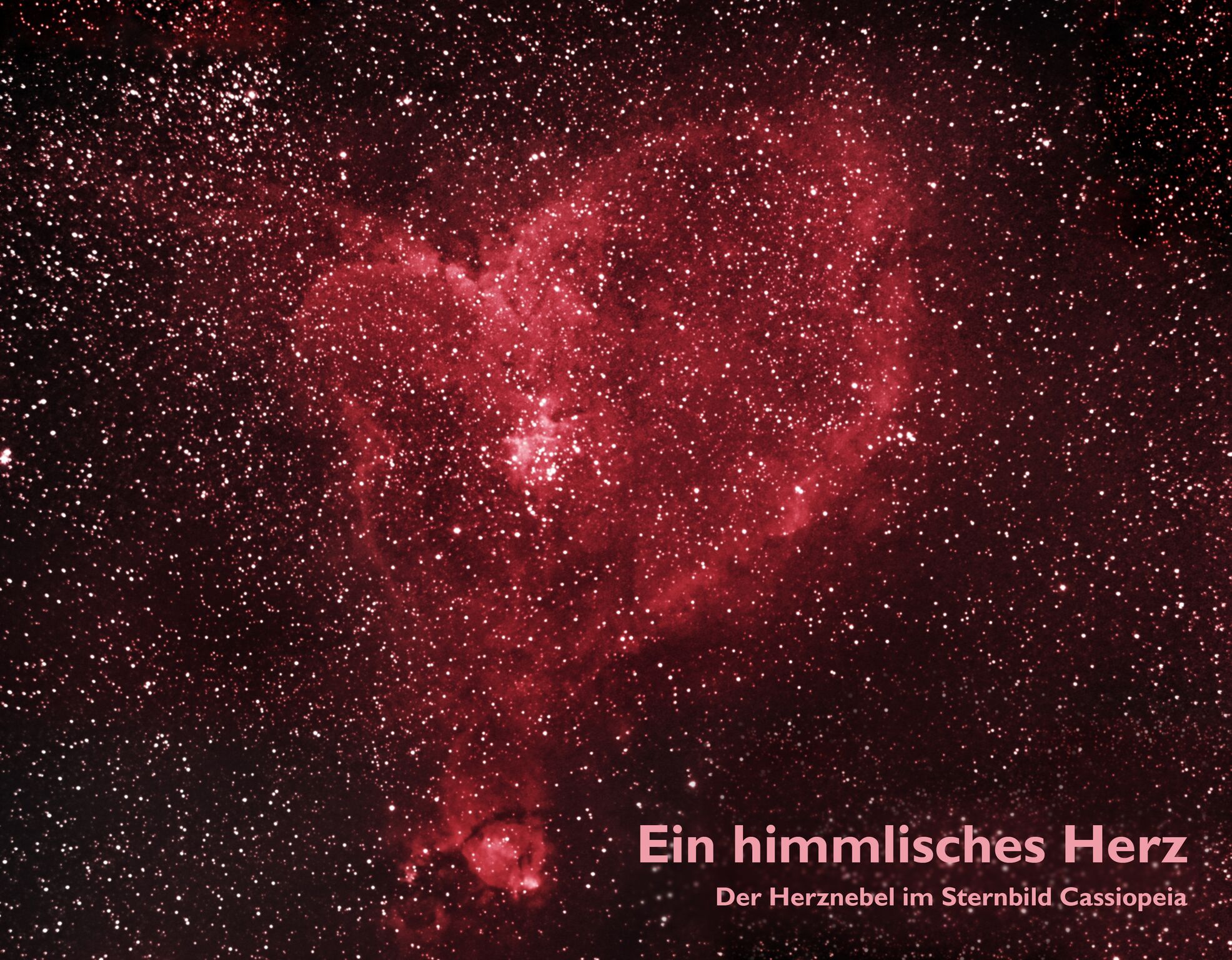 Abb.: Ein besonderer Anblick für Verliebte: Der Herznebel im Sternbild Cassiopeia.Was ist das Galileum Solingen?
Mit dem Galileum Solingen entsteht derzeit im stillgelegten Kugelgasbehälter in Solingen-Ohligs eine interaktive Erlebniswelt aus Planetarium und Sternwarte. Im Planetarium wird der Sternenhimmel unabhängig von Tageszeit, Wetter und allen Umweltbedingungen live in die Kuppel projiziert, in der Sternwarte können kleine und große Besucher in klaren Nächten den Sternenhimmel erkunden. Die Gesamtkosten für den Bau des Galileum Solingen betragen mehr als 6 Millionen Euro. Der Großteil davon, nämlich gut 4,7 Millionen Euro, wird durch Städtebauförderungsmittel des Landes NRW finanziert. Einen weiteren Teil bestreitet die Walter-Horn-Gesellschaft e. V. aus Spenden und Einnahmen aus Sponsoring-Maßnahmen. 2018 soll das Galileum Solingen eröffnen.Pressekontakt
Walter- Horn-Gesellschaft e.V.		CGW GmbH	
c/o Sternwarte Solingen
Dr. Frank Lungenstraß		Christina Guth
Sternstraße 5		Oberbenrader Str. 51
42719 Solingen		47804 Krefeld
lungenstrass@sternwarte-solingen.de		c.guth@c-g-w.net 	
www.sternwarte-solingen.de
www.galileum-solingen.de		Tel: 02151-36805-11